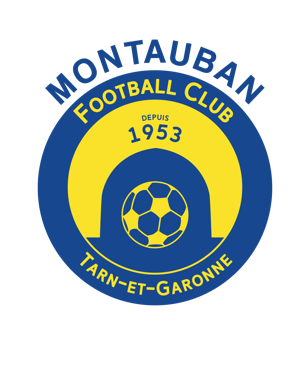 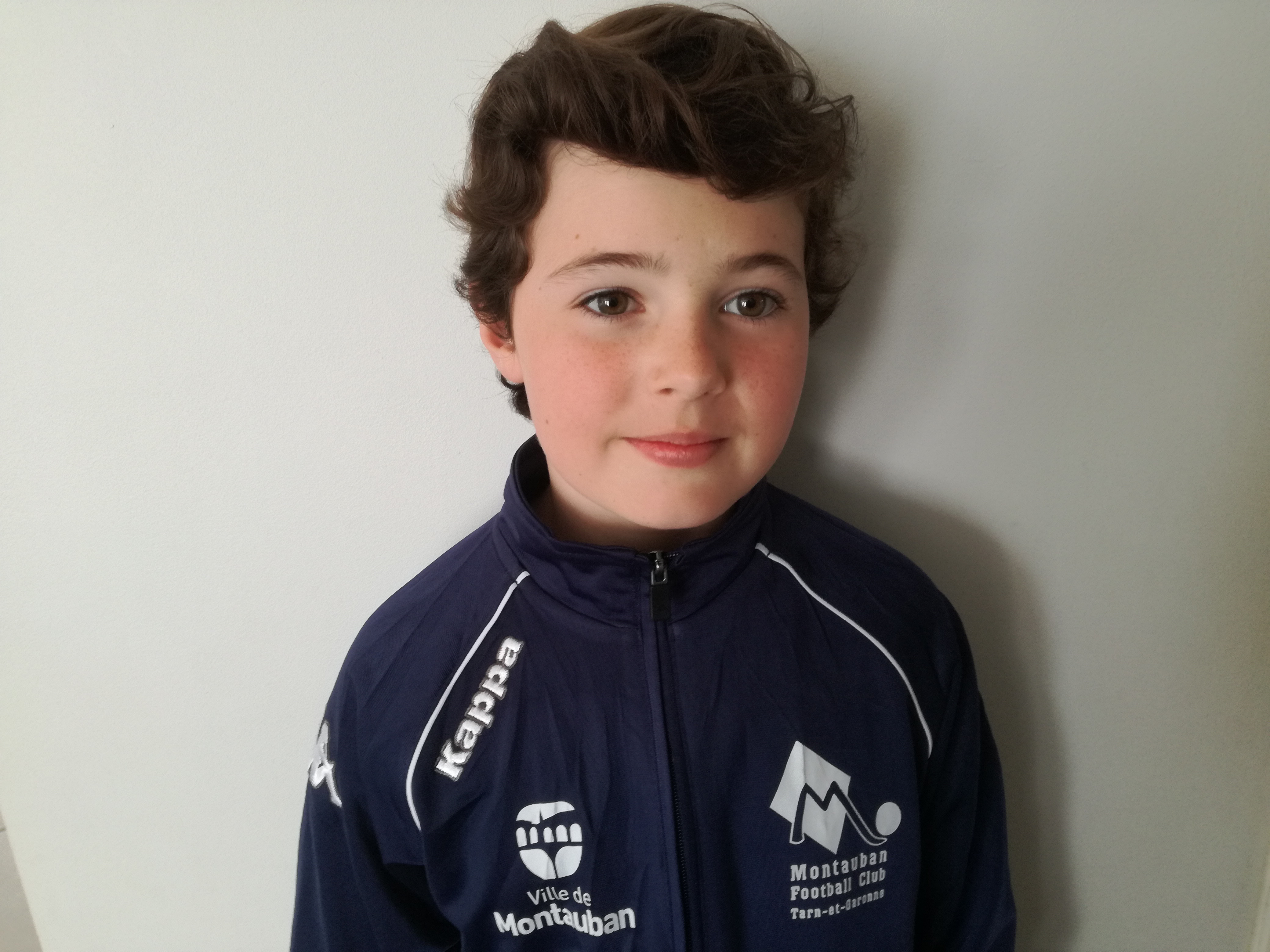 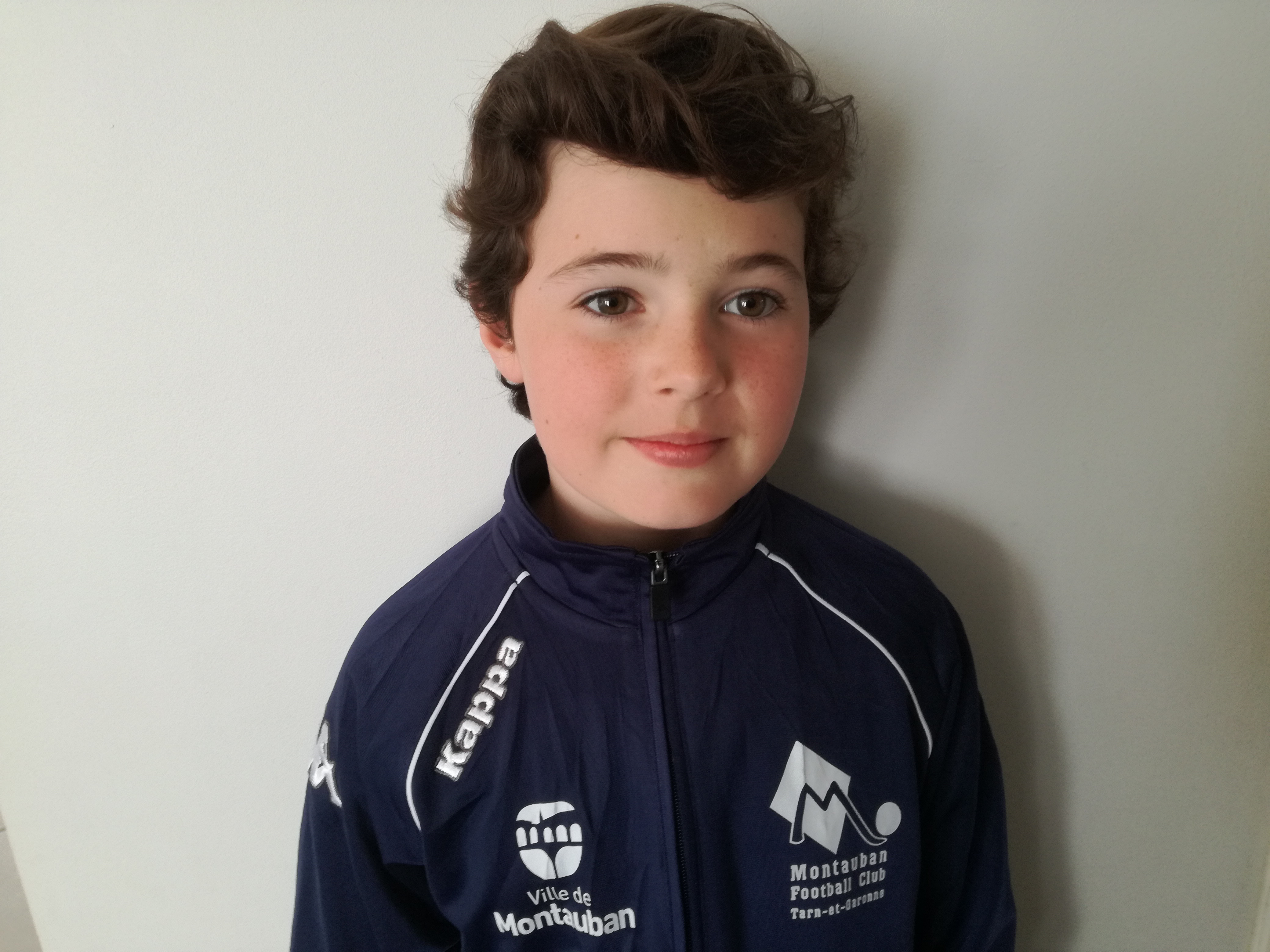     QUI EST TU ?DIS-NOUS-EN UN PEU PLUS…POUR OUBLIER UN PEU LE FOOT…Un message à faire passer ?Nom prénom date de naissance :CANCHO LAURYNE 20/11/2007Catégorie, poste :U11 F évolue avec les U12f-U13F au poste de milieu Depuis combien de saison au club :1 ère année Ton meilleur souvenir footballistique :122 jongles du pied droit Ton souhait pour cette saison :Gagné tous les matchsTon joueur (joueuse) préféré :Messi et  Eugenie Le SommerTon équipe préférée :FC BARCATon stade préféré en tant que joueur (joueuse) :Stade du ramierouTon stade préféré en tant que spectateur(trice) :Camp NouTa principale qualité dans la vie, sur le terrain :Battante et dans le foot je ne lâche rienTon principal défaut :Mauvaise perdanteSi tu avais choisi un autre sport :Hand BallTon champion(ne) préféré (hors foot) :Nikola Karabatic